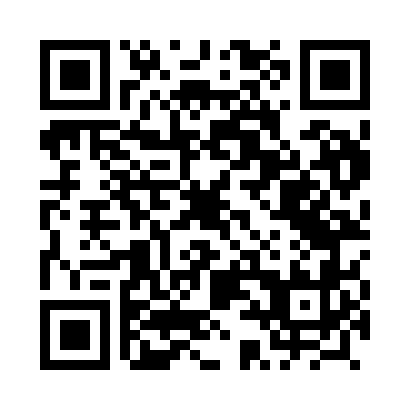 Prayer times for Polazie, PolandWed 1 May 2024 - Fri 31 May 2024High Latitude Method: Angle Based RulePrayer Calculation Method: Muslim World LeagueAsar Calculation Method: HanafiPrayer times provided by https://www.salahtimes.comDateDayFajrSunriseDhuhrAsrMaghribIsha1Wed2:255:0112:305:388:0010:242Thu2:214:5912:305:398:0110:283Fri2:174:5712:305:408:0310:314Sat2:164:5612:305:418:0510:355Sun2:154:5412:305:428:0610:366Mon2:154:5212:305:438:0810:367Tue2:144:5012:295:448:1010:378Wed2:134:4812:295:458:1110:389Thu2:124:4712:295:468:1310:3910Fri2:124:4512:295:478:1510:3911Sat2:114:4312:295:488:1610:4012Sun2:104:4212:295:498:1810:4113Mon2:104:4012:295:508:2010:4114Tue2:094:3812:295:518:2110:4215Wed2:094:3712:295:528:2310:4316Thu2:084:3512:295:538:2410:4317Fri2:074:3412:295:548:2610:4418Sat2:074:3212:295:558:2710:4519Sun2:064:3112:295:568:2910:4520Mon2:064:3012:305:568:3010:4621Tue2:054:2812:305:578:3210:4722Wed2:054:2712:305:588:3310:4723Thu2:044:2612:305:598:3410:4824Fri2:044:2412:306:008:3610:4925Sat2:034:2312:306:008:3710:4926Sun2:034:2212:306:018:3810:5027Mon2:034:2112:306:028:4010:5028Tue2:024:2012:306:038:4110:5129Wed2:024:1912:306:038:4210:5230Thu2:024:1812:316:048:4310:5231Fri2:014:1712:316:058:4510:53